KISI-KISI TES DIAGNOSTIK LEARNING OBSTACLE SISWAMATERI	: BARISAN DAN DERET ARITMETIKAKELAS	: XII MIPA 2SEKOLAH	: SMA NEGERI 1 KELAPATES DIAGNOSTIK LEARNING OBSTACLE SISWAKerjakan soal dibawah ini dengan cermat dan teliti!Tentukan cara untuk mendapatkan bilangan selanjutnya dari pola bilangan berikut dan tentukan dua bilangan selanjutnya!1, 4, 7, …, …12, 7, 2, …, …Diberikan barisan bilangan yaitu :9, 12, 15, …4, 8, 16, 32, …, , , …Tentukan apakah barisan bilangan diatas merupakan barisan aritmetika dan berikan alasannya!Diberikan suatu barisan bilangan yaitu 4, 11, 18, 25. Tentukan rumus suku ke-n dari barisan bilangan tersebut!Tentukan suku ke-10 dan ke-21 dari barisan bilangan tersebut!Suku ke-6 barisan aritmetika adalah 31 dan suku ke-11 adalah 56. Tentukan suku ke-20 dari barisan tersebut!Tentukan jumlah 20 suku pertama dari barisan tersebut!Nenek membagikan uang sejumlah Rp. 400.000 kepada 10 orang cucunya. Besaran uang yang diterima berdasarkan usia dari termuda sampai tertua. Jika selisih uang yang diterima setiap cucunya adalah Rp. 4.000 dan si bungsu menerima uang paling sedikit, maka cucu ke-7 mendapat uang sebesar…	KUNCI JAWABANTES DIAGNOSTIK LEARNING OBSTACLE SISWAKISI-KISI TES MATERI PRASYARATMATERI	: BARISAN DAN DERET ARITMETIKAKELAS	: XI MIPA 1SEKOLAH	: SMA NEGERI 1 KELAPATES MATERI PRASYARATKerjakan soal dibawah ini dengan cermat dan teliti!Tentukan cara untuk mendapatkan bilangan selanjutnya dari pola bilangan berikut dan tentukan dua bilangan selanjutnya!6, 13, 20, …, …20, 14, 8, …, …Diberikan suatu barisan bilangan yaitu 3, 9, 15, 21, 27. Tentukan rumus suku ke-n dari barisan bilangan tersebut!Tentukan suku ke-11 dari barisan bilangan tersebut!Diketahui suatu barisan bilangan yaitu 7, 11, 15, 19.Tentukan suku ke-10 dari barisan tersebut!Tentukan jumlah 10 suku pertama dari barisan tersebut!KUNCI JAWABANTES MATERI PRASYARATKISI-KISI TES IDENTIFIKASI AKHIR MATERI	: BARISAN DAN DERET ARITMETIKAKELAS	: XI IPA 1SEKOLAH	: SMA NEGERI 1 KELAPATES IDENTIFIKASI AKHIRBARISAN DAN DERET ARITMETIKAKerjakan soal dibawah ini dengan cermat dan teliti!Tentukan suku ke-25 dari barisan bilangan berikut ini 5, 3, 1, ….Suku ke-5 barisan aritmetika adalah -17 dan suku ke-10 adalah -42. Tentukan suku ke-21 dari barisan aritmetika tersebut!Tentukan jumlah 17 suku pertama dari barisan aritmetika tersebut!Perhatikan pola korek api pada gambar berikut!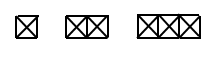 Tentukan suku ke-17 dari pola tersebut.Tentukan jumlah 13 suku pertama dari pola tersebut.Akhmad mengumpulkan telur ayam selama 20 hari dan banyak telur ayam yang dikumpulkan membentuk suatu barisan aritmetika dengan selisih 9 butir per hari. Pada hari pertama ia hanya mendapatkan 20 butir telur. Berapa telur yang ia dapatkan pada hari terakhir?Andi menabung di suatu bank dengan selisih kenaikan yang tetap setiap bulannya. Pada bulan pertama Andi menabung sebesar Rp.50.000,00, bulan kedua Rp.55.000,00 dan seterusnya. Besar tabungan Andi setelah menabung selama 2 tahun adalah …KUNCI JAWABANTES IDENTIFIKASI AKHIRKompetensi DasarMateriKemungkinanSumber HambatanIndikatorAspek yang Akan DilihatSoalBentuk SoalNomor Soal3.6 Menggeneralisasi pola bilangan dan jumlah pada barisan Aritmetika dan GeometriBarisan dan Deret AritmetikaPengetahuan PrasyaratProsedur Menentukan nilai yang memenuhi untuk suatu pola bilanganPemahaman siswa dalam menentukan nilai yang memenuhi untuk suatu pola bilanganTentukan cara untuk mendapatkan bilangan selanjutnya dari pola bilangan berikut dan tentukan dua bilangan selanjutnya!1, 4, 7, …, …12, 7, 2, …, …Uraian 13.6 Menggeneralisasi pola bilangan dan jumlah pada barisan Aritmetika dan GeometriBarisan dan Deret AritmetikaPengetahuan PrasyaratProsedur Menentukan bahwa suatu barisan merupakan barisan aritmetika Pemahaman siswa dalam menentukan bahwa suatu barisan merupakan barisan aritmetikaDiberikan barisan bilangan yaitu :9, 12, 15, …4, 8, 16, 32, …, , , …Tentukan apakah barisan bilangan diatas merupakan barisan aritmetika dan berikan alasannya!Uraian 23.6 Menggeneralisasi pola bilangan dan jumlah pada barisan Aritmetika dan GeometriBarisan dan Deret AritmetikaPengetahuan PrasyaratProsedur Menentukan rumus suku ke-n dan nilai yang memenuhi barisan bilangan yang disajikan pada soalPemahaman siswa dalam menentukan rumus suku ke-n dan nilai yang memenuhi barisan bilangan yang disajikan pada soalDiberikan suatu barisan bilangan yaitu 4, 11, 18, 25. Tentukan rumus suku ke-n dari barisan bilangan tersebut!Tentukan suku ke-10 dan ke-21 dari barisan bilangan tersebut!Uraian 33.6 Menggeneralisasi pola bilangan dan jumlah pada barisan Aritmetika dan GeometriBarisan dan Deret AritmetikaPemahaman konsepPrinsip Prosedur Menentukan nilai suku ke-n dan jumlah n suku pertama dari suatu barisan dan deret  aritmetikaPemahaman siswa untuk menentukan nilai suku ke-n dan jumlah n suku pertama dari suatu barisan aritmetika Suku ke-6 barisan aritmetika adalah 31 dan suku ke-11 adalah 56. Tentukan suku ke-20 dari barisan tersebut!Tentukan jumlah 20 suku pertama dari barisan tersebut!Uraian 43.6 Menggeneralisasi pola bilangan dan jumlah pada barisan Aritmetika dan GeometriBarisan dan Deret AritmetikaPemecahan masalahMenentukan pemecahan masalah dari soal tentang barisan dan deret aritmetika.Pemahaman siswa mengenai pemecahan masalah dari soal tentang barisan dan deret aritmetikaNenek membagikan uang sejumlah Rp. 400.000 kepada 10 orang cucunya. Besaran uang yang diterima berdasarkan usia dari termuda sampai tertua. Jika selisih uang yang diterima setiap cucunya adalah Rp. 4.000 dan si bungsu menerima uang paling sedikit, maka cucu ke-7 mendapat uang sebesar…Uraian 5SoalJawabanTentukan cara untuk mendapatkan bilangan selanjutnya dari pola bilangan berikut dan tentukan dua bilangan selanjutnya!1, 4, 7, …, …12, 7, 2, …, …Penyelesaian :Bilangan pertama pada susunan bilangan adalah 1. Bilangan berikutnya diperoleh dengan menambahkan 3 pada bilangan sebelumnya dan begitu juga selanjutnya. Dua bilangan berikutnya yaitu 10 dan 13.Bilangan pertama pada susunan bilangan adalah 12. Bilangan berikutnya diperoleh dengan mengurangkan dengan 5 pada bilangan sebelumnya dan begitu juga selanjutnya. Dua bilangan berikutnya yaitu – 3 dan – 8.Diberikan barisan bilangan yaitu :9, 12, 15, …4, 8, 16, 32, …, , , …Tentukan apakah barisan bilangan diatas merupakan barisan aritmetika dan berikan alasannya!Penyelesaian :Dari barisan 9, 12, 15,… diperolehMerupakan barisan aritmetika karena memiliki beda yang tetap yaitu 3.Dari barisan 4, 8, 16, 32, …Bukan merupakan barisan aritmetika karena memiliki beda yang tidak tetap.Ternyata barisan tersebut merupakan barisan geometri karena memiliki rasio yang tetap yaitu 2.Dari barisan , , , … diperoleh Merupakan barisan aritmetika karena memiliki beda yang tetap yaitu 2.Diberikan suatu barisan bilangan yaitu 4, 11, 18, 25. Tentukan rumus suku ke-n dari barisan bilangan tersebut!Tentukan suku ke-10 dan ke-21 dari barisan bilangan tersebut!Penyelesaian :4, 11, 18, 25.Dik: Suku ke-6 barisan aritmetika adalah 31 dan suku ke-11 adalah 56. Tentukan suku ke-20 dari barisan tersebut!Tentukan jumlah 20 suku pertama dari barisan tersebut!Penyelesaian :        --Nenek membagikan uang sejumlah Rp. 400.000 kepada 10 orang cucunya. Besaran uang yang diterima berdasarkan usia dari termuda sampai tertua. Jika selisih uang yang diterima setiap cucunya adalah Rp. 4.000 dan cucu bungsu menerima uang paling sedikit, maka cucu ke-7 mendapat uang sebesar…	Penyelesaian :Dik :             Cucu ke-7 =  Kompetensi DasarMateriIndikatorAspek yang Akan DilihatSoalBentuk SoalNomor Soal Menerapkan pola dan generalisasi untuk membuat prediksiPola BilanganMenentukan nilai yang memenuhi untuk suatu pola bilanganPemahaman siswa dalam menentukan nilai yang memenuhi untuk suatu pola bilanganTentukan cara untuk mendapatkan bilangan selanjutnya dari pola bilangan berikut dan tentukan dua bilangan selanjutnya!6, 13, 20, …, …20, 14, 8, …, …Uraian1Menerapkan pola bilangan, barisan dan deret aritmetika dan geometri dalam menyelesaikan masalah matematika Barisan dan Deret AritmetikaMenentukan rumus suku ke-n dan nilai yang memenuhi barisan bilangan Pemahaman siswa dalam menentukan rumus suku ke-n dan nilai yang memenuhi barisan bilangan Diberikan suatu barisan bilangan yaitu 3, 9, 15, 21, 27. Tentukan rumus suku ke-n dari barisan bilangan tersebut!Tentukan suku ke-11 dari barisan bilangan tersebut!Uraian2Menerapkan pola bilangan, barisan dan deret aritmetika dan geometri dalam menyelesaikan masalah matematika Barisan dan Deret AritmetikaMenentukan rumus suku ke-n dan nilai yang memenuhi barisan bilangan Pemahaman siswa dalam menentukan nilai suku ke-n dan jumlah n suku pertama dari  barisan bilangan Diketahui suatu barisan bilangan yaitu 7, 11, 15, 19.Tentukan suku ke-10 dari barisan tersebut!Tentukan jumlah 10 suku pertama dari barisan tersebut!Uraian3SoalJawabanTentukan cara untuk mendapatkan bilangan selanjutnya dari pola bilangan berikut dan tentukan dua bilangan selanjutnya!6, 13, 20, …, …20, 14, 8, …, …Penyelesaian :Bilangan pertama pada susunan bilangan adalah 6. Bilangan berikutnya diperoleh dengan menambahkan 7 pada bilangan sebelumnya dan begitu juga selanjutnya. Dua bilangan berikutnya yaitu 27 dan 34.Bilangan pertama pada susunan bilangan adalah 20. Bilangan berikutnya diperoleh dengan mengurangkan dengan 6 pada bilangan sebelumnya dan begitu juga selanjutnya. Dua bilangan berikutnya yaitu –2 dan 4.Diberikan suatu barisan bilangan yaitu 3, 9, 15, 21, 27. Tentukan rumus suku ke-n dari barisan bilangan tersebut!Tentukan suku ke-11 dari barisan bilangan tersebut!Penyelesaian :Dari barisan bilangan 3, 9, 15, 21, 27,… diperolehDiketahui suatu barisan bilangan yaitu 7, 11, 15, 19.Tentukan suku ke-10 dari barisan tersebut!Tentukan jumlah 10 suku pertama dari barisan tersebut!Penyelesaian:  Dari barisan bilangan 7, 11, 15, 19, … diperoleh Kompetensi DasarMateriIndikatorAspek yang Akan DilihatSoalBentuk SoalNomor Soal3.6 Menggeneralisasi pola bilangan dan jumlah pada barisan Aritmetika dan GeometriBarisan dan Deret AritmetikaMenentukan nilai suku ke-n dari suatu barisan aritmetika Pemahaman siswa dalam menentukan nilai suku ke-n dari suatu barisan aritmetika Tentukan suku ke-25 dari barisan bilangan berikut ini 5, 3, 1, ….Uraian 13.6 Menggeneralisasi pola bilangan dan jumlah pada barisan Aritmetika dan GeometriBarisan dan Deret AritmetikaMenentukan nilai suku ke-n dan jumlah n suku pertama dari suatu barisan bilangan Pemahaman siswa dalam menentukan nilai suku ke-n dan jumlah n suku pertama dari suatu barisan bilanganSuku ke-5 barisan aritmetika adalah -17 dan suku ke-10 adalah -42.Tentukan suku ke-21 dari barisan aritmetika tersebut!Tentukan jumlah 17 suku pertama dari barisan aritmetika tersebut!Uraian 2Menentukan nilai suku ke-n dan jumlah n suku pertama pada suatu pola barisan aritmetikaPemahaman siswa dalam menentukan nilai suku ke-n dan jumlah n suku pertama pada suatu pola barisan aritmetikaPerhatikan pola korek api pada gambar berikut!Tentukan suku ke-17 dari pola tersebut.Tentukan jumlah 13 suku pertama dari pola tersebut.Uraian 34.8 Menggunakan pola barisan aritmetika atau geometri untuk menyajikan dan menyelesaikan masalahMenyelesaikan permasalahan sehari-hari  dengan menggunakan  barisan aritmetikaPemahaman siswa dalam menyelesaikan permasalahan sehari-hari  dengan menggunakan konsep barisan aritmetikaAkhmad mengumpulkan telur ayam selama 20 hari dan banyak telur ayam yang dikumpulkan membentuk suatu barisan aritmetika dengan selisih 9 butir per hari. Pada hari pertama ia hanya mendapatkan 20 butir telur. Berapa telur yang ia dapatkan pada hari terakhir?Uraian 44.8 Menggunakan pola barisan aritmetika atau geometri untuk menyajikan dan menyelesaikan masalahMenyelesaikan permasalahan sehari-hari dengan menggunakan konsep deret aritmetikaPemahaman siswa dalam menyelesaikan permasalahan sehari-hari dengan menggunakan konsep deret aritmetika Andi menabung di suatu bank dengan selisih kenaikan yang tetap setiap bulannya. Pada bulan pertama Andi menabung sebesar Rp.50.000,00, bulan kedua Rp.55.000,00 dan seterusnya. Besar tabungan Andi setelah menabung selama 2 tahun adalah …Uraian 5SoalJawabanTentukan suku ke-25 dari barisan bilangan berikut ini 5, 3, 1, ….Penyelesaian :5, 3, 1, …Suku ke-5 barisan aritmetika adalah -17 dan suku ke-10 adalah -42. Tentukan suku ke-21 dari barisan aritmetika tersebut!Tentukan jumlah 17 suku pertama dari barisan aritmetika tersebut!Penyelesaian :     --Perhatikan pola korek api pada gambar berikut!Tentukan suku ke-17 dari pola tersebut.Tentukan jumlah 13 suku pertama dari pola tersebut.Penyelesaian :6, 11, 16, …Dik : Akhmad mengumpulkan telur ayam selama 20 hari dan banyak telur ayam yang dikumpulkan membentuk suatu barisan aritmetika dengan selisih 9 butir per hari. Pada hari pertama ia hanya mendapatkan 20 butir telur. Berapa telur yang ia dapatkan pada hari terakhir?Penyelesaian :Dik :Andi menabung di suatu bank dengan selisih kenaikan yang tetap setiap bulannya. Pada bulan pertama Andi menabung sebesar Rp.50.000,00, bulan kedua Rp.55.000,00 dan seterusnya. Besar tabungan Andi setelah menabung selama 2 tahun adalah …Penyelesaian :Dik :